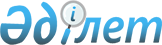 О внесении изменений и дополнений в постановление Правительства Республики Казахстан от 21 октября 2016 года № 607 "Об утверждении Правил функционирования системы гарантирования прав граждан Республики Казахстан в сфере выездного туризма, суммы денег, подлежащих обеспечению банковской гарантией для туроператоров и туроператоров-фрахтователей, осуществляющих деятельность в сфере выездного туризма, суммы денег, подлежащих перечислению на банковский счет, открытый специально для администратора системы гарантирования прав граждан Республики Казахстан в сфере выездного туризма"
					
			Утративший силу
			
			
		
					Постановление Правительства Республики Казахстан от 3 сентября 2021 года № 609. Утратило силу постановлением Правительства Республики Казахстан от 1 сентября 2023 года № 752.
      Сноска. Утратило силу постановлением Правительства РК от 01.09.2023 № 752 (вводится в действие по истечении десяти календарных дней после дня его первого официального опубликования).
      Правительство Республики Казахстан ПОСТАНОВЛЯЕТ: 
      1. Внести в постановление Правительства Республики Казахстан от 21 октября 2016 года № 607 "Об утверждении Правил функционирования системы гарантирования прав граждан Республики Казахстан в сфере выездного туризма, суммы денег, подлежащих обеспечению банковской гарантией для туроператоров и туроператоров-фрахтователей, осуществляющих деятельность в сфере выездного туризма, суммы денег, подлежащих перечислению на банковский счет, открытый специально для администратора системы гарантирования прав граждан Республики Казахстан в сфере выездного туризма" следующие изменения и дополнения:
      в Правилах функционирования системы гарантирования прав граждан Республики Казахстан в сфере выездного туризма, утвержденных указанным постановлением:
      заголовок главы 1 изложить в следующей редакции:
      "Глава 1. Общие положения";
      пункты 1 и 2 изложить в следующей редакции:
      "1. Настоящие Правила функционирования системы гарантирования прав граждан Республики Казахстан в сфере выездного туризма (далее – Правила) разработаны в соответствии с подпунктом 10-2) статьи 10 Закона Республики Казахстан "О туристской деятельности в Республике Казахстан" (далее – Закон) и регулируют порядок функционирования системы гарантирования прав граждан Республики Казахстан в сфере выездного туризма.
      2. В настоящих Правилах используются следующие основные понятия:
      1) специальный счет – банковский счет, открытый специально для администратора системы гарантирования прав граждан Республики Казахстан в сфере выездного туризма;
      2) система гарантирования прав граждан Республики Казахстан в сфере выездного туризма (далее – система) – совокупность правоотношений между гражданами Республики Казахстан, турагентами, туроператорами, туроператорами-фрахтователями, администратором системы гарантирования прав граждан Республики Казахстан в сфере выездного туризма и уполномоченным органом, обеспечивающих защиту прав граждан Республики Казахстан в сфере выездного туризма;
      3) администратор системы гарантирования прав граждан Республики Казахстан в сфере выездного туризма – юридическое лицо, определенное Правительством Республики Казахстан, единственным видом деятельности которого является осуществление функций администратора системы гарантирования прав граждан Республики Казахстан в сфере выездного туризма (далее – администратор системы);
      4) туристский код – уникальный номер, присваиваемый туристу туроператором в сфере выездного туризма, гарантирующий обязательства туроператора в рамках организованного выездного туризма;
      5) уполномоченный орган – центральный исполнительный орган, осуществляющий функции государственного управления в области туристской деятельности.";
      заголовок главы 2 изложить в следующей редакции:
       "Глава 2. Порядок функционирования системы";
      пункт 6 изложить в следующей редакции:
      "6. Администратор системы осуществляет:
      1) администрирование механизма присвоения туристского кода гражданам Республики Казахстан в рамках выездного туризма;
      2) прием дифференцированной суммы гарантирования, определенной Правительством Республики Казахстан;
      3) аналитическую и исследовательскую работу для подготовки предложений в уполномоченный орган по индексации размера сумм денег, перечисляемых с каждого реализованного турагентом гражданину Республики Казахстан туристского продукта, и сумм, подлежащих обеспечению банковской гарантией, заключенной туроператором и туроператором-фрахтователем с банком второго уровня Республики Казахстан.";
      дополнить пунктом 6-1 следующего содержания:
      "6-1. Система не распространяется на правоотношения граждан Республики Казахстан с турагентами, туроператорами, туроператорами-фрахтователями, администратором системы и уполномоченным органом, связанные с поездками делового характера.
      К поездкам делового характера относится посещение страны (места) временного пребывания гражданами Республики Казахстан в профессионально-деловых целях, занимающимися оплачиваемой деятельностью.";
      дополнить главой 2-1 следующего содержания:
      "Глава 2-1. Порядок возврата внесенной банковской гарантии, а также перечисленных средств за реализованные туристские продукты и применение метода зачета перечислений
      7-1. Администратор системы в соответствии со статьей 27-2 Закона осуществляет:
      1) возврат внесенной банковской гарантии, а также перечисленных средств за реализованные туристские продукты туроператору или туроператору-фрахтователю системы при условии отсутствия фактов вывоза граждан Республики Казахстан по вине данного туроператора или туроператора-фрахтователя системы в случае прекращения им вида туроператорской деятельности в сфере выездного туризма;
      2) возврат внесенной банковской гарантии туроператором или туроператором-фрахтователем системы при достижении предельной суммы банковской гарантии данному туроператору или туроператору-фрахтователю.
      Для возврата внесенной банковской гарантии, а также перечисленных средств за реализованные туристские продукты туроператор или туроператор-фрахтователь направляют администратору системы письменное заявление в произвольной форме.
      7-2. Администратор системы в течение 10 рабочих дней проводит сверку перечисленных средств туроператором или туроператором-фрахтователем, проверку на отсутствие фактов вывоза граждан Республики Казахстан по вине данного туроператора или туроператора-фрахтователя, а также учитывает наличие или отсутствие необходимости вывоза туристов туроператора или туроператора-фрахтователя.
      7-3. После проведенной сверки администратор системы в течение 5 рабочих дней принимает решение о возврате либо отказе в возврате: 
      1) внесенной банковской гарантии, а также перечисленных средств за реализованные туристские продукты в случае, предусмотренном подпунктом 1) пункта 7-1 настоящих Правил;
      2) внесенной банковской гарантии в случае, предусмотренном подпунктом 2) пункта 7-1 настоящих Правил.
      7-4. Возврат банковской гарантии администратором системы осуществляется в течение 15 рабочих дней путем составления акта-приема передачи банковской гарантии.
      Возврат перечисленных средств за реализованные туристские продукты осуществляется администратором системы в течение 15 рабочих дней путем перечисления средств на банковский счет туроператора или туроператора-фрахтователя.
      7-5. В случае возврата банковской гарантии, указанной в подпункте 2) пункта 7-1 настоящих Правил, при уменьшении суммы перечисленных средств за реализованные туристские продукты ниже суммы денег, подлежащей обеспечению банковской гарантией в соответствующем финансовом году, туроператором или туроператором-фрахтователем данная сумма пополняется в течение 5 рабочих дней либо предоставляется подлинник или нотариально засвидетельствованная копия договора банковской гарантии администратору системы в течение 30 календарных дней.
      7-6. При возврате банковской гарантии и перечисленных средств за реализованные туристские продукты, а также достижении предельной суммы банковской гарантии комиссионный сбор и средства, затраченные на вывоз граждан Республики Казахстан по вине данного туроператора или туроператора-фрахтователя, удерживаются из суммы денег, подлежащих перечислению в соответствии с подпунктом 2) пункта 1 статьи 27-3 Закона.
      7-7. Администратор системы обеспечивает применение метода зачета перечислений на следующий календарный год для туроператора или туроператора-фрахтователя системы через три года с момента вхождения данного туроператора или туроператора-фрахтователя в систему, за исключением суммы комиссии, отведенной на деятельность администратора системы.";
      заголовок главы 3 изложить в следующей редакции:
      "Глава 3. Порядок осуществления мероприятий по защите прав граждан Республики Казахстан в сфере выездного туризма";
      пункт 10 изложить в следующей редакции:
      "10. При наступлении случаев, указанных в пункте 9 настоящих Правил, администратор системы в течение суток принимает следующие меры:
      1) уточняет достоверность сведений, обстоятельств невозможности исполнения, неисполнения или ненадлежащего исполнения туроператором или туроператором-фрахтователем обязательств по договору на туристское обслуживание;
      2) принимает согласованное с уполномоченным органом решение об осуществлении действий по защите прав граждан при подтверждении сведений в случаях, указанных в пункте 9 настоящих Правил;
      3) уведомляет о принятом по согласованию с уполномоченным органом решении руководителя туроператора и (или) туроператора-фрахтователя, загранучреждение Республики Казахстан в стране нахождения туристов, а также информирует граждан Республики Казахстан через средства массовой информации.";
      пункт 12 изложить в следующей редакции:
      "12. В случае недостаточности средств на специальном счете администратора системы для осуществления действий по защите прав граждан Республики Казахстан, указанных в пункте 8 настоящих Правил, а также для компенсации использованных средств специального счета администратор системы предъявляет банку второго уровня требование по исполнению обязательств по банковской гарантии туроператора или туроператора-фрахтователя, не исполнивших обязательства по договору на туристское обслуживание.
      Банки второго уровня на основании требования администратора системы в течение 5 календарных дней с момента поступления требования обеспечивают оплату в пользу администратора системы либо третьих лиц (их объединений), определенных администратором системы, денег в пределах сумм, обеспеченных банковской гарантией.".
      2. Настоящее постановление вводится в действие по истечении десяти календарных дней после дня его первого официального опубликования.
					© 2012. РГП на ПХВ «Институт законодательства и правовой информации Республики Казахстан» Министерства юстиции Республики Казахстан
				
      Премьер-МинистрРеспублики Казахстан 

А. Мамин
